Chorzów, 18.12.2023 r.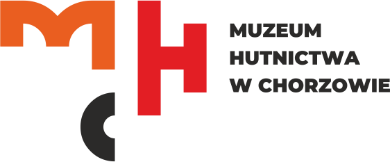 INFORMACJA PRASOWA ŚLADEM DWÓCH HUT. HUTNICZY SZLAK SPACEROWY PO CHORZOWIE JUŻ GOTOWYMuzeum Hutnictwa w Chorzowie zaprasza na spacery po miejskim, hutniczym szlaku spacerowym „Śladem Dwóch Hut”.Trasa szlaku wiedzie przez 8 miejskich lokalizacji związanych w różny sposób z metalurgicznymi tradycjami miasta. Na trasie znajdziemy 4 murale inspirowane hutniczym dziedzictwem.Do przejścia jest 6,6 kilometra. Trasę warto pokonać słuchając 8 podcastów, które prowadzą po szlaku. To niemal 1,5 godzin opowieści (tyle mniej więcej zajmuje spacer), które odkryją przed słuchaczami bogactwo wątków – wielkie i małe historie z Chorzowa.   Trasę szlaku i podcasty znajdziemy na stronie internetowej muzeumhutnicwa.pl w zakładce „Projekty”. Dźwiękowe nagrania dostępne są również 
w  najpopularniejszych serwisach podcastowych. Muzeum Hutnictwa w Chorzowie zakończyło prace nad miejskim, hutniczym szlakiem spacerowy – „Śladem Dwóch Hut”. Trasa obejmuje osiem lokalizacji. Na projekt składają się cztery murale, których projekty wybrano w zorganizowanym przez Muzeum konkursie. Wykonał je Karol Kobryń, absolwent ASP w Katowicach. Po trasie szlaku prowadzą  dźwiękowe spacery w formie podcastów, animowane archiwalne zdjęcia i wirtualna odsłona szlaku dostępna na stronie internetowej Muzeum (muzeumhutnictwa.pl). Projekt zrealizowano z Budżetu Obywatelskiego Miasta Chorzów. Hutnicze miasto odbierało się wszystkimi zmysłami dlatego zarówno pamięć mieszkańców, jak większość ulic, placów i budynków jest w Chorzowie naznaczona hutą. Dziś nie zawsze potrafimy odczytywać zapisaną w przestrzeni miasta historię. Mimo to, dzięki wiedzy, wspomnieniom i emocjom wciąż możemy podążać ich śladem. W tym odkrywaniu zapomnianego pomóc ma Hutniczy Szlak Spacerowy – Śladem Dwóch Hut – wyjaśnia Adam Kowalski, dyrektor Muzeum Hutnictwa w Chorzowie.Dodaje – Chcielibyśmy, aby szlak stał się inspiracją do aktywnego poznawania historii Chorzowa – społecznej, gospodarczej i politycznej, ale też małych, prywatnych narracji. Przestrzeń miasta, jego architektura i zabudowa ukrywają wspaniałe opowieści. Podcasty, które przygotowaliśmy otwierają przed słuchaczami bogactwo wątków. Pozwalają lepiej zrozumieć najmniejszy świat, który niejednokrotnie był areną wielkich wydarzeń. Miasto możemy czytać jak książkę, jeżeli znamy język, którym do nas przemawia. W tym sensie cztery wielkoformatowe murale, które powstały w ramach projektu są okładką zapowiadającą bogactwo otaczającej nas treści.Więcej na: https://muzeumhutnictwa.pl/sladem-dwoch-hut/ W przypadku pytań zachęcamy do kontaktu z p. Bartłomiejem Majchrowiczem, koordynatorem projektu w Muzeum Hutnictwa 
w Chorzowie, tel. tel. 32 704 96 35, e-mail: bmajchrowicz@muzeumhutnictwa.pl 